Vocabulary Quiz								名字：____________________Write the letter (A, B…) with the correct word in Chinese under each item	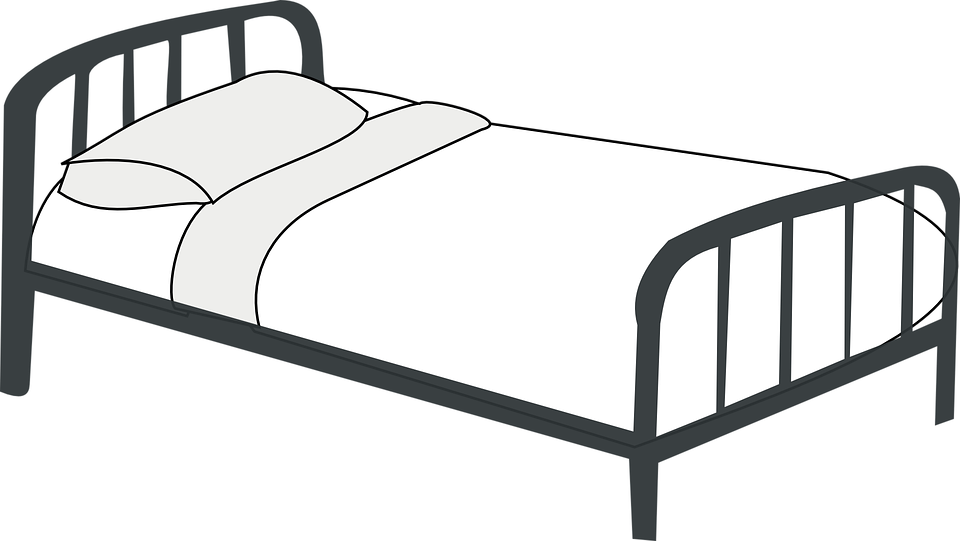 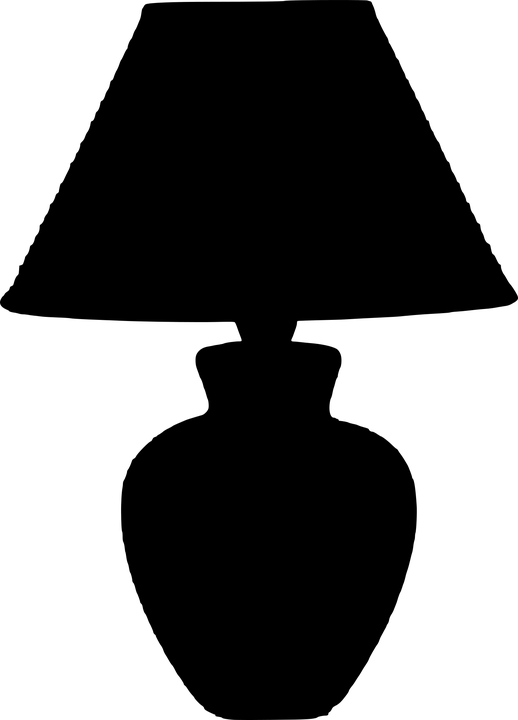 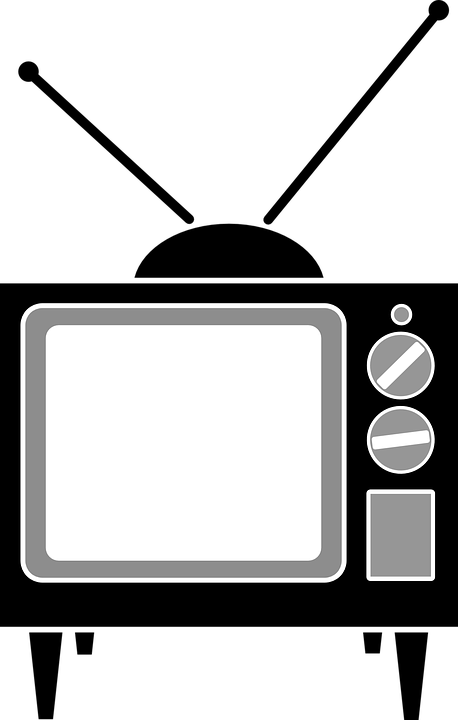 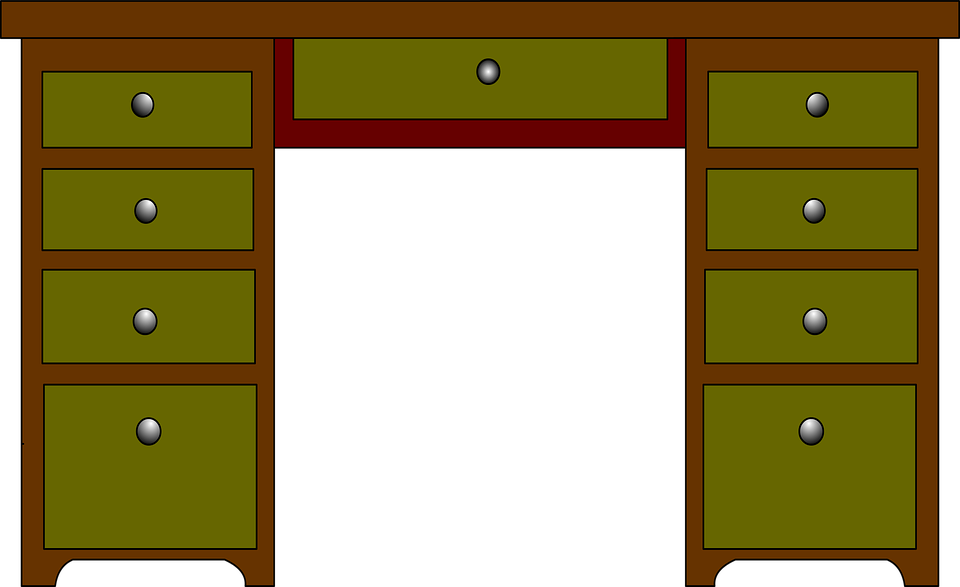 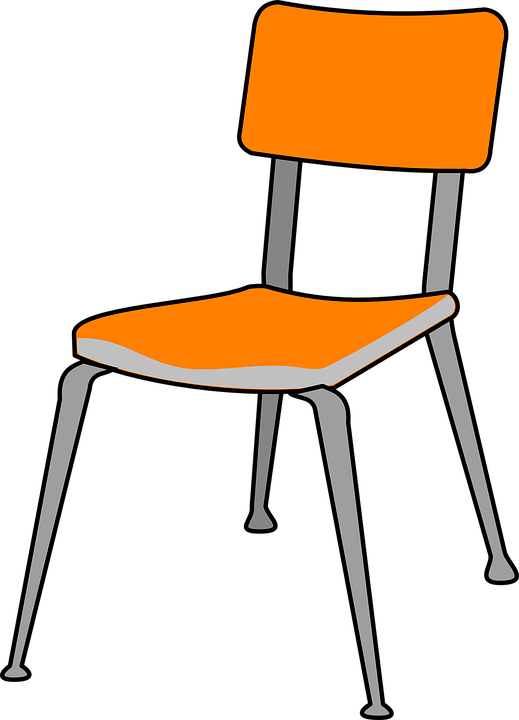 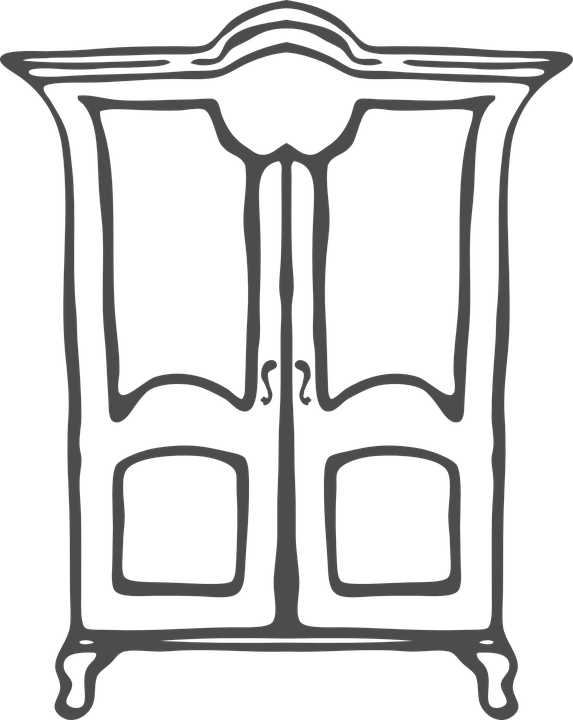 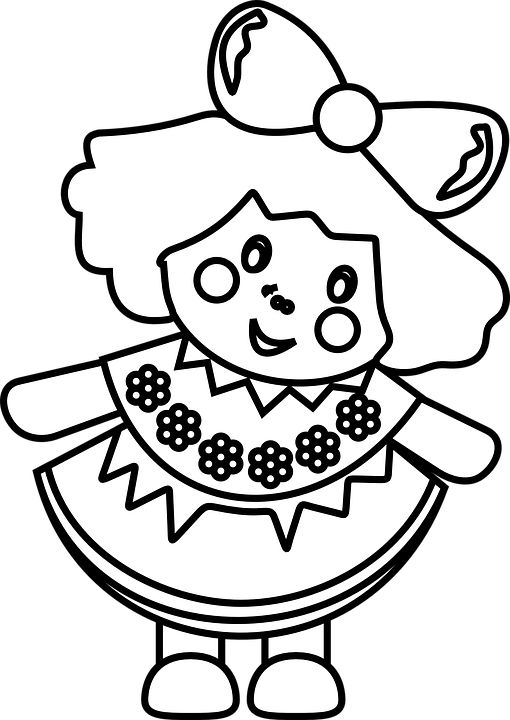 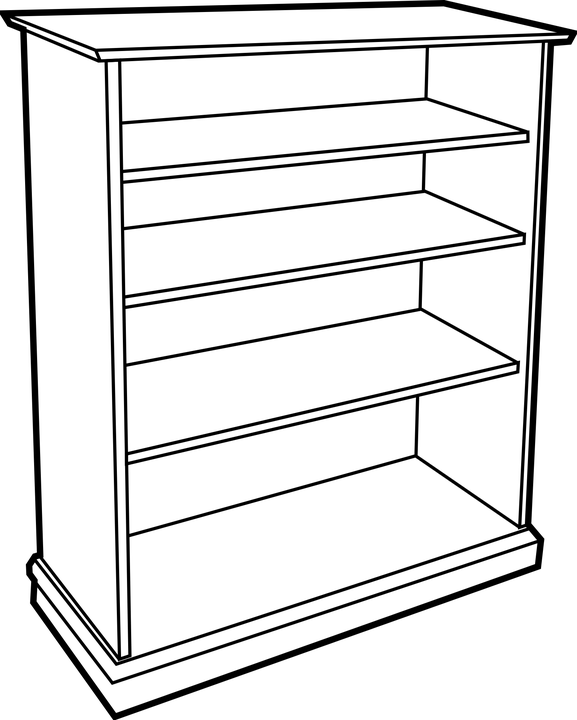 Write the letter (A, B…) with the correct word in Chinese under each item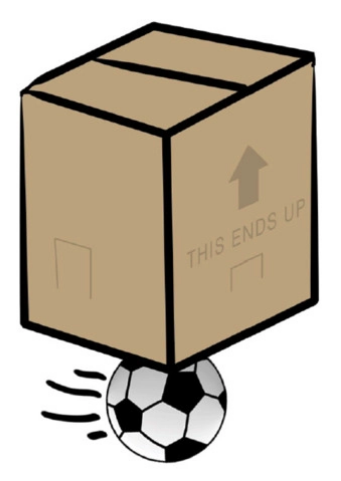 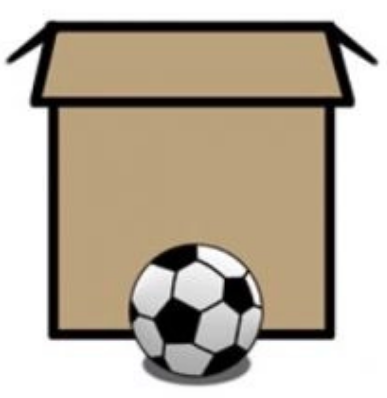 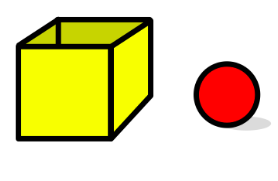 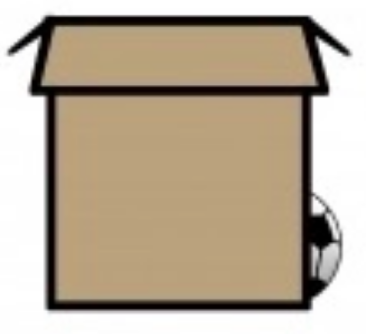 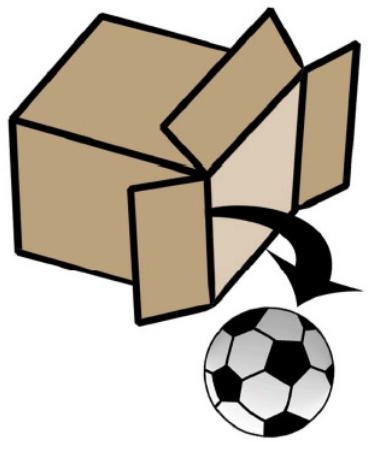 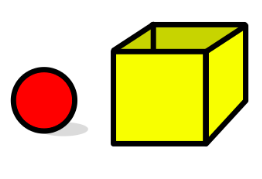 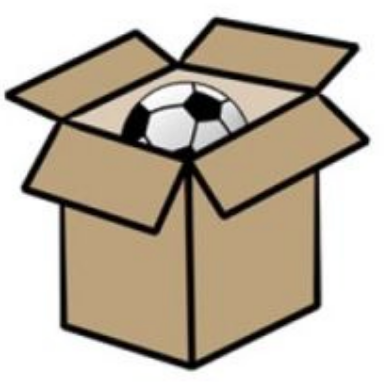         A                   B                  C                    D                      E                     F                  G               H      书架                床               衣柜                电灯                 电视               书桌             椅子            玩具        A                   B                  C                    D                      E                     F                  G               H      上面              下面              右边               左边                 里面               外面              前面            后面